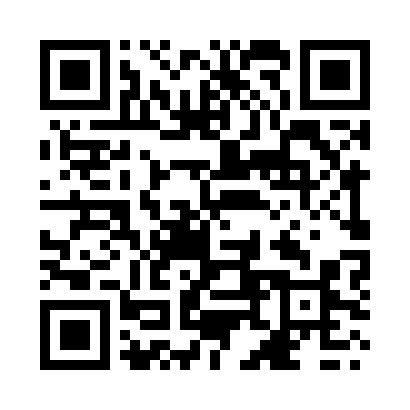 Prayer times for Baia Farta, AngolaWed 1 May 2024 - Fri 31 May 2024High Latitude Method: NonePrayer Calculation Method: Muslim World LeagueAsar Calculation Method: ShafiPrayer times provided by https://www.salahtimes.comDateDayFajrSunriseDhuhrAsrMaghribIsha1Wed5:026:1512:043:245:547:022Thu5:026:1512:043:245:537:023Fri5:026:1512:043:245:537:014Sat5:036:1512:043:245:537:015Sun5:036:1512:043:245:527:016Mon5:036:1612:043:235:527:017Tue5:036:1612:043:235:527:008Wed5:036:1612:043:235:517:009Thu5:036:1612:043:235:517:0010Fri5:036:1612:043:235:517:0011Sat5:036:1712:043:235:507:0012Sun5:036:1712:043:235:507:0013Mon5:046:1712:043:225:506:5914Tue5:046:1712:043:225:506:5915Wed5:046:1812:043:225:506:5916Thu5:046:1812:043:225:496:5917Fri5:046:1812:043:225:496:5918Sat5:046:1812:043:225:496:5919Sun5:046:1912:043:225:496:5920Mon5:056:1912:043:225:496:5921Tue5:056:1912:043:225:496:5922Wed5:056:1912:043:225:486:5923Thu5:056:2012:043:225:486:5924Fri5:056:2012:043:225:486:5925Sat5:066:2012:043:225:486:5926Sun5:066:2112:043:225:486:5927Mon5:066:2112:043:225:486:5928Tue5:066:2112:053:225:486:5929Wed5:066:2112:053:225:486:5930Thu5:076:2212:053:225:486:5931Fri5:076:2212:053:225:486:59